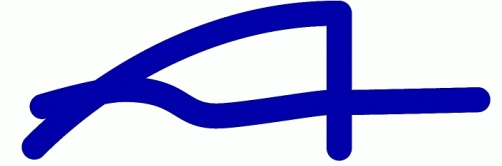 Slovenská komora architektovPanská 15811 01  BratislavaZÁVÄZNÁ PRIHLÁŠKASEMINÁR SLUŽBY A HONORÁR ARCHITEKTA29. septembra 2016, Pestovateľská 8 (budova SmartLight), BratislavaVzhľadom na veľký záujem a kapacitné obmedzenia, prosíme potvrdiť účasť na e-mail komarch@komarch.sk do 26. septembra 2016 (utorok); bližšie informácie 02/5443 1080.Miesto a dátum:	.................................................			podpis a pečiatka účastníka	Titul, meno a priezvisko:Titul, meno a priezvisko:Aut. číslo:Ateliér/ Organizácia:Ateliér/ Organizácia:Ateliér/ Organizácia:Adresa:Adresa:Adresa:Tel.:Fax:Fax:E-mail:E-mail:E-mail: